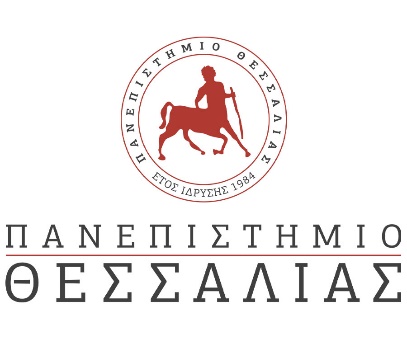 ΠΟΛΥΤΕΧΝΙΚΗ ΣΧΟΛΗΤΜΗΜΑ ΜΗΧΑΝΟΛΟΓΩΝ ΜΗΧΑΝΙΚΩΝΠρόγραμμα επισκέψεων στο ΤΜΜ (Ανοιχτές Θύρες)Δ/νση: Λεωφόρος Αθηνών, Πεδίον Άρεως,ΒόλοςΜέγιστος αριθμός ατόμων: 60 (15 άτομα ανά εργαστήριο)Τρίτη 7 Μαρτίου 2023:10.45 π.μ.- 11.15 π.μ.	Γενική Παρουσίαση ΤΜΜ (Πρόεδρος κ. Παπαθανασίου)11.15 π.μ -13.00 μ.μ. 	Επισκέψεις στα Εργαστήρια του ΤΜΜ (δια περιφοράς)Εργαστήρια: 	- Μηχανικής και Αντοχής Υλικών (Υπεύθυνος κ. Κερμανίδης)		- Μηχανουργικών Κατεργασιών (Υπεύθυνος κ. Μπουζάκης)		- Ρευστομηχανικής και Στροβιλομηχανών (Υπεύθυνος κ. Χαραλάμπους)		- Centaurus Racing Team (Υπεύθυνοι κκ. Κερμανίδης-Γερακίνης)